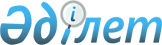 2015 жылы Қазақ хандығының 550 жылдық мерейтойын дайындау және өткізу жөнінде республикалық комиссия құру туралыҚазақстан Республикасы Үкіметінің 2014 жылғы 27 қарашадағы № 1244 қаулысы

      2015 жылы Қазақ хандығының 550 жылдық мерейтойын дайындау және өткізу мақсатында Қазақстан Республикасының Үкіметі ҚАУЛЫ ЕТЕДІ:



      1. 2015 жылы Қазақ хандығының 550 жылдық мерейтойын дайындау және өткізу жөніндегі республикалық комиссия (бұдан әрі – Комиссия) осы қаулыға қосымшаға сәйкес құрамда құрылсын.



      2. Комиссия Қазақ хандығының 550 жылдық мерейтойын дайындауды және өткізуді қамтамасыз етсін.



      3. Қазақстан Республикасы Мәдениет және спорт министрлігі Комиссияның жұмыс органы болып айқындалсын.



      4. Осы қаулы қол қойылған күнінен бастап қолданысқа енгізіледі.      Қазақстан Республикасының

      Премьер-Министр                                      К. Мәсімов

Қазақстан Республикасы   

Үкіметінің          

2014 жылғы 27 қарашадағы

№ 1244 қаулысына     

қосымша           

2015 жылы Қазақ хандығының 550 жылдық мерейтойын дайындау және

өткізу жөнінде республикалық комиссияның құрамы
					© 2012. Қазақстан Республикасы Әділет министрлігінің «Қазақстан Республикасының Заңнама және құқықтық ақпарат институты» ШЖҚ РМК
				Қазақстан Республикасы

Премьер-Министрінің орынбасары–төрағаҚазақстан Республикасының

Президенті Әкімшілігі Басшысының орынбасары (келісім бойынша)–төрағаның бірінші орынбасарыҚазақстан Республикасының Мәдениет және спорт министрі–төрағаның орынбасарыЖамбыл облысының әкімі–төрағаның орынбасарыҚазақстан Республикасы Мәдениет және спорт министрлігі Мәдениет және өнер істері департаментінің директоры–хатшыҚазақстан Республикасы Президенті Әкімшілігінің Қазақстан халқы Ассамблеясы Хатшылығының меңгерушісі(келісім бойынша)Қазақстан Республикасы Президенті Әкімшілігінің Ішкі саясат бөлімінің меңгерушісі (келісім бойынша)Қазақстан Республикасының Мәдениет және спорт вице-министріҚазақстан Республикасының Білім және ғылым вице-министріҚазақстан Республикасы Қорғаныс министрінің орынбасарыҚазақстан Республикасы Сыртқы істер министрінің орынбасарыҚазақстан Республикасының Ұлттық экономика вице-министріҚазақстан Республикасының Инвестициялар және даму вице-министріҚазақстан Республикасының Ішкі істер вице-министріҚазақстан Республикасының Денсаулық сақтау және әлеуметтік даму вице-министріҚазақстан Республикасының Ауыл шаруашылығы вице-министріҚазақстан Республикасының Қаржы вице-министріҚазақстан Республикасының Әділет вице-министріҚазақстан Республикасының Энергетика вице-министріАстана қаласы әкімінің орынбасарыАлматы қаласы әкімінің орынбасарыАқмола облысы әкімінің орынбасарыАқтөбе облысы әкімінің орынбасарыАлматы облысы әкімінің орынбасарыАтырау облысы әкімінің орынбасарыШығыс Қазақстан облысы әкімінің орынбасарыЖамбыл облысы әкімінің бірінші орынбасарыБатыс Қазақстан облысы әкімінің орынбасарыҚарағанды облысы әкімінің орынбасарыҚостанай облысы әкімінің орынбасарыҚызылорда облысы әкімінің орынбасарыМаңғыстау облысы әкімінің орынбасарыПавлодар облысы әкімінің орынбасарыСолтүстік Қазақстан облысы әкімінің орынбасарыОңтүстік Қазақстан облысы әкімінің орынбасарыОразалин

Нұрлан Мірқасымұлы-Қазақстан Республикасы Парламенті Сенатының депутаты, Қазақстан Жазушылар одағының төрағасы (келісім бойынша)Перепечина

Ольга Валентиновна-Қазақстан Республикасы Парламенті Сенатының депутаты (келісім бойынша)Ферхо

Светлана Ивановна-Қазақстан Республикасы Парламенті Мәжілісінің депутаты (келісім бойынша)Ахметов

Серік Әбжәлиұлы-Қазақстан Республикасы Президенті Әкімшілігінің Ішкі саясат бөлімінің инспекторы (келісім бойынша)Қуанғанов

Фархад Шаймұратұлы-«Нұр Отан» партиясының хатшысы

(келісім бойынша)Сыдықов

Нұрлан Ерболатұлы-«Жас Отан» жастар қанатының атқарушы хатшысы (келісім бойынша)Бабақұмаров

Ержан Жалбақұлы-Қазақстан Республикасының Президенті жанындағы «Орталық коммуникациялар қызметі» мемлекеттік мекемесінің директоры (келісім бойынша)Қарин

Ерлан Тынымбайұлы-Қазақстан Республикасы Президентінің жанындағы «Қазақстан стратегиялық зерттеулер институты» мемлекеттік мекемесінің директоры (келісім бойынша)Сыдықов

Ерлан Батташұлы-Қазақстан Республикасы Білім және ғылым министрлігінің «Л.Н. Гумилев атындағы Еуразия ұлттық университеті» республикалық мемлекеттік кәсіпорнының ректорыҚожамжарова

Дәрия Пернешқызы-Қазақстан Республикасы Білім және ғылым министрлігінің «Тараз мемлекеттік педагогикалық институты» республикалық мемлекеттік кәсіпорнының ректоры, «Қазақстан Республикасы Ұлттық ғылым академиясы» республикалық қоғамдық бірлестігінің корреспондент-мүшесіӘшімов

Асанәлі Әшімұлы-КСРО және ҚазКСР-інің халық әртісі, КСРО және ҚазКСР мемлекеттік сыйлықтарының лауреаты (келісім бойынша)Жолдасбеков

Мырзатай Жолдасбекұлы-мемлекет және қоғам қайраткері, филология ғылымдарының докторы, профессор (келісім бойынша)Артықбаев

Жамбыл Омарұлы-Қазақстан Республикасы Білім және ғылым министрлігінің «Л.Н. Гумилев атындағы Еуразия ұлттық университеті» республикалық мемлекеттік кәсіпорнының профессоры, тарих ғылымдарының докторыӘбжанов

Хангелді Махмұдұлы-Қазақстан Республикасы Білім және ғылым министрлігінің «Ш.Ш. Уәлиханов атындағы Тарих және этнология институты» республикалық мемлекеттік қазыналық кәсіпорнының директоры, тарих ғылымдарының докторыСамашев

Зейнолла-тарих ғылымдарының докторы, профессор (келісім бойынша)Қойгелдиев

Мәмбет Құлжабайұлы-тарих ғылымдарының докторы, профессор, «Қазақстан Республикасы Ұлттық ғылым академиясы» республикалық қоғамдық бірлестігінің корреспондент-мүшесі (келісім бойынша)Әбусейітова

Меруерт Қуатқызы-Қазақстан Республикасы Білім және ғылым министрлігінің «Р.Б. Сүлейменов атындағы Шығыстану институты» республикалық мемлекеттік қазыналық кәсіпорнының бөлім меңгерушісі, тарих ғылымдарының докторы, «Қазақстан Республикасы Ұлттық ғылым академиясы» республикалық қоғамдық бірлестігінің корреспондент-мүшесіАяған

Бүркітбай Ғелманұлы-Қазақстан Республикасы Білім және ғылым министрлігінің «Мемлекет тарихы институты» республикалық мемлекеттік мекемесінің директоры, тарих ғылымдарының докторы, профессорҚалижанов

Уәлихан Қалижанұлы-Қазақстан Республикасы Білім және ғылым министрлігінің «М.О. Әуезов атындағы Әдебиет және өнер институты» республикалық мемлекеттік қазыналық кәсіпорнының директоры, филология ғылымдарының докторы, «Қазақстан Республикасы Ұлттық ғылым академиясы» республикалық қоғамдық бірлестігінің корреспондент-мүшесіБайпақов

Карл Молдахметұлы-Қазақстан Республикасы Білім және ғылым министрлігінің «Ә.Х. Марғұлан атындағы Археология институты» республикалық мемлекеттік қазыналық кәсіпорнының бас ғылыми қызметкері, құрметті директоры, профессор, «Қазақстан Республикасы Ұлттық ғылым академиясы» республикалық қоғамдық бірлестігінің академигіБашмаков

Анатолий Афанасьевич-Қазақстан Республикасы Білім және ғылым министрлігінің «Л.Н. Гумилев атындағы Еуразия ұлттық университеті» республикалық мемлекеттік кәсіпорны Қазақстан халқы Ассамблеясы кафедрасының меңгерушісі, экономика ғылымдарының докторыАлексеенко

Александр Николаевич-тарих ғылымдарының докторы (келісім бойынша)Кан

Георгий Васильевич-тарих ғылымдарының докторы, профессор (келісім бойынша)Кәрібаев

Берекет Бақытжанұлы-Қазақстан Республикасы Білім және ғылым министрлігінің «Әл-Фараби атындағы Қазақ ұлттық университеті» республикалық мемлекеттік кәсіпорнының профессоры, тарих ғылымдарының докторы, «Қазақстан Республикасы Ұлттық ғылым академиясы» республикалық қоғамдық бірлестігінің корреспондент-мүшесіМаямеров

Ержан Малғажұлы-Қазақстанның бас мүфтиі (келісім бойынша)Хазбулатов

Андрей Равильевич-«Қазақ ғылыми-зерттеу мәдениет институты» жауапкершілігі шектеулі серіктестігінің бас директоры

(келісім бойынша)